§641.  Shareholders' preemptive rights1.  Share includes.  For purposes of this section, "share" includes a security convertible into or carrying a right to subscribe for or acquire shares.[PL 2001, c. 640, Pt. A, §2 (NEW); PL 2001, c. 640, Pt. B, §7 (AFF).]2.  No preemptive right absent statement in articles of incorporation.  The shareholders of a corporation do not have a preemptive right to acquire the corporation's unissued shares except to the extent the articles of incorporation provide.[PL 2001, c. 640, Pt. A, §2 (NEW); PL 2001, c. 640, Pt. B, §7 (AFF).]3.  Statement.  A statement included in the articles of incorporation that "the corporation elects to have preemptive rights," or containing words of similar import, means that the principles set out in paragraphs A to F apply except to the extent the articles of incorporation expressly provide otherwise.A.  The shareholders of the corporation have a preemptive right, granted on uniform terms and conditions prescribed by the board of directors to provide a fair and reasonable opportunity to exercise the right, to acquire proportional amounts of the corporation's unissued shares upon the decision of the board of directors to issue them.  [PL 2001, c. 640, Pt. A, §2 (NEW); PL 2001, c. 640, Pt. B, §7 (AFF).]B.  A shareholder may waive that shareholder's preemptive right.  A waiver evidenced by a writing is irrevocable even though it is not supported by consideration.  [PL 2001, c. 640, Pt. A, §2 (NEW); PL 2001, c. 640, Pt. B, §7 (AFF).]C.  There is no preemptive right with respect to:(1)  Shares issued as compensation to directors, officers, agents or employees of the corporation, its subsidiaries or affiliates;(2)  Shares issued to satisfy conversion or option rights created to provide compensation to directors, officers, agents or employees of the corporation, its subsidiaries or affiliates;(3)  Shares authorized in articles of incorporation that are issued within 6 months from the effective date of incorporation; or(4)  Shares sold otherwise than for money.  [PL 2001, c. 640, Pt. A, §2 (NEW); PL 2001, c. 640, Pt. B, §7 (AFF).]D.  Holders of shares of any class without general voting rights but with preferential rights to distributions or assets have no preemptive rights with respect to shares of any class.  [PL 2001, c. 640, Pt. A, §2 (NEW); PL 2001, c. 640, Pt. B, §7 (AFF).]E.  Holders of shares of any class with general voting rights but without preferential rights to distributions or assets have no preemptive rights with respect to shares of any class with preferential rights to distributions or assets unless the shares with preferential rights are convertible into or carry a right to subscribe for or acquire shares without preferential rights.  [PL 2001, c. 640, Pt. A, §2 (NEW); PL 2001, c. 640, Pt. B, §7 (AFF).]F.  Shares subject to preemptive rights that are not acquired by shareholders may be issued to any person for a period of one year after being offered to shareholders at a consideration set by the corporation's board of directors that is not lower than the consideration set for the exercise of preemptive rights.  An offer at a lower consideration or after the expiration of one year is subject to the shareholders' preemptive rights.  [PL 2001, c. 640, Pt. A, §2 (NEW); PL 2001, c. 640, Pt. B, §7 (AFF).][PL 2001, c. 640, Pt. A, §2 (NEW); PL 2001, c. 640, Pt. B, §7 (AFF).]4.  Preemptive rights.  Nothing in this section detracts from or takes away the preemptive rights that pertained to any shares of a corporation that were issued and outstanding on June 30, 2003.  The rights may be altered by an amendment adopted pursuant to chapter 10.[PL 2003, c. 344, Pt. B, §58 (NEW).]SECTION HISTORYPL 2001, c. 640, §A2 (NEW). PL 2001, c. 640, §B7 (AFF). PL 2003, c. 344, §B58 (AMD). The State of Maine claims a copyright in its codified statutes. If you intend to republish this material, we require that you include the following disclaimer in your publication:All copyrights and other rights to statutory text are reserved by the State of Maine. The text included in this publication reflects changes made through the First Regular and First Special Session of the 131st Maine Legislature and is current through November 1. 2023
                    . The text is subject to change without notice. It is a version that has not been officially certified by the Secretary of State. Refer to the Maine Revised Statutes Annotated and supplements for certified text.
                The Office of the Revisor of Statutes also requests that you send us one copy of any statutory publication you may produce. Our goal is not to restrict publishing activity, but to keep track of who is publishing what, to identify any needless duplication and to preserve the State's copyright rights.PLEASE NOTE: The Revisor's Office cannot perform research for or provide legal advice or interpretation of Maine law to the public. If you need legal assistance, please contact a qualified attorney.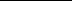 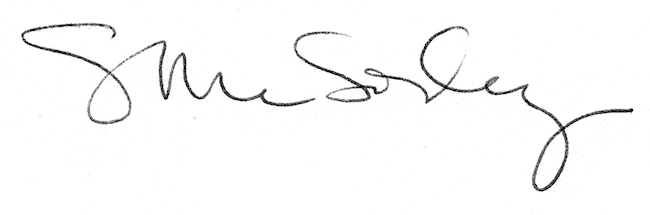 